Titlul lucrăriiPROIECT DE DIPLOMĂAutor:	Prenume NUMEConducător științific: Titlu.ing. Prenume NUMEAutor: Prenume NUMETitlul lucrăriiEnunţul temei: O scurtă  descriere a temei proiectului de diplomăConţinutul proiectului: (enumerarea părților componente) Pagina de prezentare, Declarație privind autenticitatea proiectului, Sinteza proiectului, Cuprins, Titlul capitolului 1, Titlul capitolului 2,… Titlul capitolului n, Bibliografie, Anexe.Locul documentaţiei: Universitatea Tehnică din Cluj-Napoca, alte locuri dacă este cazulConsultanţi: ing. Prenume Nume (dacă este cazul)Data emiterii temei: Data predării: Semnătura autorului 							Semnătura conducătorului științific 					Declaraţie pe proprie răspundere privindautenticitatea proiectului de diplomăSubsemnatul(a) 	Prenume NUME						, legitimat(ă) cu 	CI/BI    seria           nr. 	             	,   CNP	                                      , autorul lucrării:elaborată în vederea susţinerii examenului de finalizare a studiilor de licență la Facultatea de Automatică și Calculatoare, specializarea , din cadrul Universităţii Tehnice din Cluj-Napoca, sesiunea    a anului universitar 2019-2020,  declar pe proprie răspundere, că această lucrare este rezultatul propriei activităţi intelectuale, pe baza cercetărilor mele şi pe baza informaţiilor obţinute din surse care au fost citate, în textul lucrării, şi în bibliografie.Declar, că această lucrare nu conţine porţiuni plagiate, iar sursele bibliografice au fost folosite cu respectarea legislaţiei române şi a convenţiilor internaţionale privind drepturile de autor.Declar, de asemenea, că această lucrare nu a mai fost prezentată în faţa unei alte comisii de examen de licenţă.In cazul constatării ulterioare a unor declaraţii false, voi suporta sancţiunile administrative, respectiv, anularea examenului de licenţă.Data							Prenume NUME(semnătura)SINTEZAproiectului de diplomă cu titlul:Titlul lucrăriiAutor: 	Prenume NUMEConducător științific: Titlu.ing. Prenume NUME1.	Cerinţele temei:2.	Soluţii alese:3.	Rezultate obţinute:4.	Testări şi verificări:5.	Contribuţii personale:6.	Surse de documentare:Semnătura autorului 							Semnătura conducătorului științific 					IntroducereContext generalIn introducere familiarizați cititorul cu motivația lucrării, plasați lucrarea într-un context care să permită cititorului să înțeleagă obiectivele.Descrieți importanța lucrării, de ce merita să o faceți, plasati ideile într-un context larg.Sustineți studiul: de ce exact aceasta aplicație/implementare. Comentați asupra aspectelor teoretice sau practice care v-au facut să o alegeți.In funcție de natura lucrării, ar putea fi necesar să prezentați informații de fond asupra domeniului în care se încadrează aplicația, mai ales dacă aveti o lucrare într-un domeniu multidisciplinar. In acest caz, puteți introduce terminologia pe care o utilizați în continuare.Descrieti pe scurt lucrarea: ce conține fiecare capitol.Obiective Enumerati și explicati obiectivele lucrării: ce v-ați propus să realizați în contextul prezentat anterior.Obiectivele pot fi prezentate sub formă de listă care să evidențieze precis orientarea lucrării, să identifice conceptele fundamentale pe care le studiati, să stabilească scopul aplicației pe care o realizați, sau enuntați întrebarile la care intentionați să răspundeți în lucrare.SpecificațiiIn specificațiile lucrării detaliați cerințele. Descrieți ce intentionați să obtineți. Vă puteți referi la funcțiile aplicației, interfață, nivele de performanță, structuri de date, elemente, securitate, fiabilitate, calitate, limitări, etc.Studiu bibliograficConține o analiză a ceea ce s-a realizat/studiat anterior. Arătați că ați studiat materiale bibliografice și că ați înteles ceea ce ați citit.Puteti include diferite puncte de vedere asupra problemei pe care o rezolvați în lucrare.Nu uitați să citați corespunzător autorii oricărei idei extrase dintr-o sursă bibliografică.Analiză, proiectare, implementareAceasta parte a lucrării este flexibilă și depinde foarte mult de natura lucrării, poate fi organizată în mai multe capitole și conține contribuțiile personale ale autorului. Includeți:Detalii referitoare la analiză și proiectare:descrierea metodelor pe care le-ați aplicat pentru rezolvarea problemei,descrierea materialelor, procedurilorcalcule, tehnici, descrierea echipamentelormetodologia de proiectareinformațiile necesare pentru ca cineva să poata reface lucrareaImplementare :Descrieti detaliile tehnice ale implementarii aplicatiei: mediul de implementare, modul de prezentare, modul de utilizare al aplicatiei, etc.Testare si validare :Descrieți metodologia de testare a aplicației și rezultateleIncludeți experimentele pe care le-ați realizat, analiza rezultatelor pe care le-ați obținut.ConcluziiRezultate obținuteEvidentiați toate rezultatele pe care le-ați obtinut și trageți concluzii din ele. Puteți prezenta o analiză critică a ceea ce ați realizat comparativ cu alte lucrări/studii anterioare.Includeți o listă a contribuțiilor pe care le-ați avut în domeniul temei abordate.Direcții de dezvoltareDescrieți direcțiile posibile de dezvoltare.Reguli de formatareFormatarea paginiiDimensiunea paginii: A4Margini: 2.5 cm (sus, jos, stânga, dreapta)Antet și subsol: 1.27 cm de la marginea paginiiÎn antetul paginii (header): titlul capitolului, centrat, stil: Header_styleÎn subsolul paginii: numărul paginii, centratTitluri și stiluriTitlurile capitolelor și subcapitolelor se marchează cu stilurile Heading 1 – 4, conform documentului model anexat în format Word. Descrierea stilurilor utilizate în document este prezentată în Tabelul 5.1.Tabelul .. Stiluri utilizate în acest documentFiguri, tabele și ecuațiiFiguriFigurile se inserează în text centrate, cu etichetă de numerotare și legendă (Caption) în partea de  jos a figurii. Numărul figurii include și numărul capitolului, după exemplul prezentat în Figura 5.1. 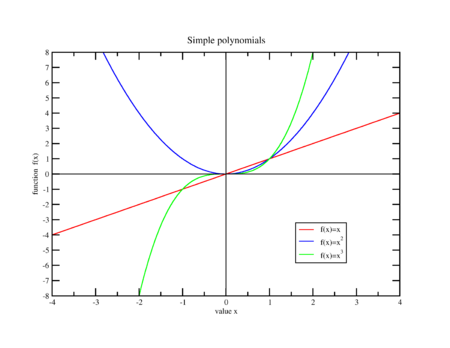 Figura .. Figură exemplu, stil: CaptionTabeleTabelele se inserează în text centrate, cu etichetă și legendă (Caption) în partea de sus a tabelului, aliniată la stânga. Numărul tabelului include și numărul capitolului, după cum este prezentat, de exemplu, în Tabelul 5.1.EcuațiiEcuațiile se inserează în text centrate, cu numerotare în partea dreaptă. Numărul ecuației include și numărul capitolului, conform exemplului din relația (5.1).Referințe bibliograficeSe recomandă ca citarea referințelor bibliografice să fie făcută în formatul IEEE.În secțiunea Bibliografie sunt prezentate exemple pentru: o citare a unui capitol dintr-o carte , un articol publicat într-o revistă  și un articol publicat la o conferință .Detalii cu privire la formatul citării diverselor tipuri de referințe pot fi găsite în  sau .Referințele bibliografice se pot insera în text utilizând facilitățile Word de a adăuga surse și bibliografie unui document (References -> Citations & Bibliography). Dacă formatul IEEE pentru bibliografie nu este instalat implicit în Word, se poate descărca gratuit de la:https://bibword.codeplex.com/wikipage?title=Styles&referringTitle=HomeInstrucțiunile de instalare pentru diferite versiuni de Word se pot obține de la aceeași adresă.DECANProf.dr.ing. Liviu MICLEAVizat,DIRECTOR DEPARTAMENT AUTOMATICĂProf.dr.ing. Honoriu VĂLEANNr. StilUtilizat pentruFormat1NormalText normalFont: (Default) Cambria, 12 pt,
Justified, Line spacing:  Multiple 1.1 li, Space After:  6 pt2TitluTitlul proiectului, prima paginăFont: 24 pt, Small caps, Centered
Line spacing:  single, Space Before: 126pt, After:  0 pt,3Titlu2Titlul proiectului, pagina de prezentareFont:14pt, Bold, Centered4Heading 1Titlurile capitolelor (nivel 1)Font: 24 pt, Indent:  Left:  0 cm
Hanging:  0.76 cm, Space Before: 24pt, After: 12pt5Heading 2Titlurile subcapitolelor
(nivel 2)Font: 14 pt, Bold, Indent:  Left:  0 cmHanging:  1.02 cm, Space Before: 18pt, After: 12pt6Heading 3Titlurile secțiunilor
(nivel 3)Font: Bold, Indent: Left:  0 cm
Hanging:  1.27 cm, Space Before:  6 pt, After:  6pt7Heading 4Titlurile secțiunilor
(nivel 4)Font: Italic, Indent: Left:  0 cm
Hanging:  1.52 cm, Space Before:  2 pt,
After:  0 pt8CaptionLegenda figurilor și tabelelorFont: Italic, Font color: Text 1, Line spacing:  single, Space After:  10 pt,9Header_styleAntetul paginiiFont: 10 pt, Italic, Centered, Border: Bottom: (Single solid line, Background 1,  0.5 pt Line width)(5.1)